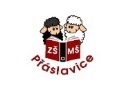 Dohoda o délce docházky dítěte do mateřské školyPodle § 1a odst. 4 vyhlášky č. 14/2005 Sb., o předškolním vzdělávání, ve znění pozdějších předpisů, uzavírá ředitelka ZŠ a MŠ Přáslavice, příspěvková organizace, Přáslavice 18, se zákonným zástupcem dítěte dohodu o délce docházky dítěte do MŠ.Jméno a příjmení dítěte: Datum narození: Adresa: Jméno a příjmení zákonného zástupce dítěte:Adresa: Typ docházky do mateřské školy:Celodenní docházka*Polodenní docházka*Omezená docházka*Další ustanovení:Tato dohoda platí po dobu docházky dítěte do Mateřské školy v Přáslavicích. V případě změny uvedených údajů je zákonný zástupce povinen informovat ředitelku mateřské školy o změně.V Přáslavicích dne …………………….…………………………………………………..					……………………………………….Zákonný zástupce dítěte						 Mgr. Eva Šrámková, MBA											 ředitelka ZŠ a MŠ Přáslavice